Just eat it: VocabularyMatch the words to the correct pictures. Soil 		Dumpster 		 Trashcan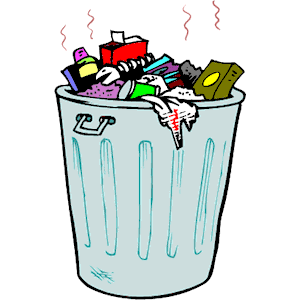 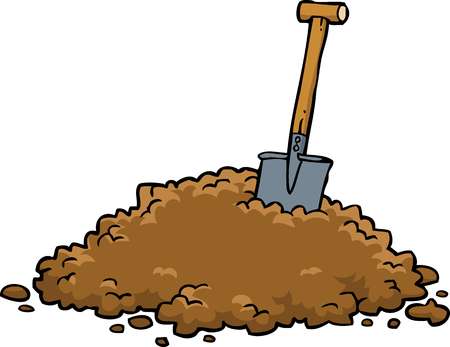 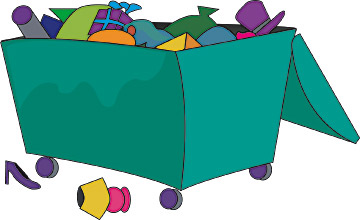 Match the words to their definitions. Sustainable agriculture (To) harvestTo grow To be out ofFood bankPolicy Surplus Greenhouse gasesClimate changeDonated foodGases causing greenhouse effect, such as carbon dioxide or methaneMore than what is needed or usedTo have no remainingThe season (or the process) when the vegetables or fruit are gatheredEnviromentally friendly farming methods that try to keep an ecological balanceGeneral rules that people should followA center that collects food and distributes it to the needy peopleFood given someone who needs it A long-term process associated with an increase in the average atmospheric temperatureTo inscrease in size or substance